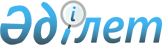 Қаражал қаласы әкімдігінің 2010 жылғы 23 қаңтардағы "2010 жылға арналған қоғамдық жұмыстарды ұйымдастыру туралы" N 10 қаулысына өзгерістер мен толықтырулар енгізу туралы
					
			Күшін жойған
			
			
		
					Қарағанды облысы Қаражал қаласы әкімдігінің 2010 жылғы 02 сәуірдегі N 28 қаулысы. Қарағанды облысы Қаражал қаласының Әділет басқармасында 2010 жылғы 14 сәуірде N 8-5-90 тіркелді. Күші жойылды - Қарағанды облысы Қаражал қаласы әкімдігінің 2012 жылғы 10 шілдедегі N 165 қаулысымен      Ескерту. Күші жойылды - Қарағанды облысы Қаражал қаласы әкімдігінің 2012.07.10 N 165 қаулысымен.

      Қазақстан Республикасының 2001 жылғы 23 қаңтардағы "Қазақстан Республикасындағы жергiлiктi мемлекеттiк басқару және өзін-өзі басқару туралы", 2001 жылғы 23 қаңтардағы "Халықты жұмыспен қамту туралы" Заңдарына сәйкес Қаражал қаласының әкiмдігі ҚАУЛЫ ЕТЕДI:



      1. Қаражал қаласы әкімдігінің 2010 жылғы 23 қаңтардағы N 10 "2010 жылға арналған қоғамдық жұмыстарды ұйымдастыру туралы" қаулысына (Қаражал қаласы Әділет басқармасында 2010 жылы 10 ақпанда тіркелген тіркеу нөмірі 8-5-88, 2010 жылғы 16 ақпанда "Қазыналы өңір" газетінің 7 нөмірінде жарияланған) келесі өзгерістер мен толықтырулар енгізілсін:



      жоғарыда нұсқалған қаулымен бекітілген қосымша, осы қаулының қосымшасына сәйкес жаңа редакцияда мазмұндалсын.



      2. Осы қаулының орындалуын бақылау Қаражал қаласы әкiмiнің орынбасары З. Оспановаға жүктелсiн.



      3. Осы қаулы алғаш рет ресми жарияланғаннан кейін он күнтізбелік күн өткен соң қолданысқа енгізіледі.      Қаражал қаласының әкiмi                    Ғ. Мұқашев

Қаражал қаласы әкiмдігінің

2010 жылғы 02 сәуірдегі N 28

қаулысымен бекiтiлген 

2010 жылға арналған қоғамдық жұмыстарды ұйымдастыратын кәсiпорындардың, мекемелердiң және ұйымдардың тiзiмi
					© 2012. Қазақстан Республикасы Әділет министрлігінің «Қазақстан Республикасының Заңнама және құқықтық ақпарат институты» ШЖҚ РМК
				NҚоғамдық жұмыстардың түрлерiҚоғамдық жұмыстарды ұйымдастыруға қатысатын мекемелер, кәсiпорындарҚоғамдық жұмыстың ұзақтығы (ай)Қоғамдық жұмыстарға қатысушылардың саны (адам)Қаржыландыру көздерiҚоғамдық жұмыстарға төленетiн төлемақы (теңгемен)12345671.Мәдени-әлеуметтiк объектiлердi жөндеуБарлығы:12Қала бюджетi541503"Қаражал қаласының мамандандырылған олимпиадалық резервтегі балалар - жасөспірімдер мектебі" мемлекеттiк мекемесі33Қала бюджетi135376"N 7 жалпы білім беретін орта мектебінің филиалы" мемлекеттік мекемесі34Қала бюджетi180501"N 30 жалпы білім беретін орта мектебі" мемлекеттік мекемесі33Қала бюджетi135376"N 6 жалпы білім беретін орта мектебі" мемлекеттік мекемесі32Қала бюджетi902502.Тұрғын үй-коммуналдық шаруашылық ұйымдарына қала, елдi мекендердiң, өнеркәсiптiк ұйымдардың аумақтарын тазалауға көмектесуБарлығы:33Қала бюджетi1489128"Жәйрем кентi әкiмiнiң аппараты" мемлекеттiк мекемесi318Қала бюджетi812252"Қаражал қаласы әкімиятының коммуналдық шаруашылығы" коммуналдық мемлекеттік кәсіпорыны315Қала бюджетi6768763.Экологиялық сауықтыру (аумақтарды көгалдандыру және көркейту, демалыс аймақтарын сақтау)Барлығы:25Қала бюджетi1128128"Қаражал қаласы әкімиятының коммуналдық шаруашылығы" коммуналдық мемлекеттік кәсіпорыны315Қала бюджетi676877"Жәйрем кентi әкiмiнiң аппараты" мемлекеттiк мекемесi310Қала бюджетi4512514.Мәдени мазмұндағы ауқымды шараларды (спорттық жарыстар, фестивальдер, балалар алаңдарын тұрғызу, қар қалашықтарын жасау) ұйымдастыруға көмектесуБарлығы:20Қала бюджетi902504"Қаражал қаласының мәдениет және тiлдерді дамыту бөлімі" мемлекеттiк мекемесі34Қала бюджетi180501"Қаражал қаласының ішкi саясат бөлімі" мемлекеттiк мекемесі32Қала бюджетi90250"Қаражал қаласының мәдени–сауық орталығы" коммуналдық мемлекеттік қазыналық кәсіпорыны310Қала бюджетi451252"Жәйрем кентінің мәдени-сауық орталығы" коммуналдық мемлекеттік қазыналық кәсіпорыны34Қала бюджетi1805015.Аймақтық қоғамдық науқандарға қатысу (қоғамдық пiкiр сауалдары, мал және құс санағы, халық санағы, әлеуметтiк карта жасау үшiн аулаларды аралау)Барлығы:29Қала бюджетi1308629"Қаражал қаласы әкiмiнiң аппараты" мемлекеттiк мекемесi38Қала бюджетi361001Қаражал қаласының статистика басқармасы33Қала бюджетi135376"Жәйрем кентi әкiмiнiң аппараты" мемлекеттiк мекемесi318Қала бюджетi8122526.Жұмыстың басқа түрлерiБарлығы:81Қала бюджетi36561081) көктемгi - күзгi әскери шақыруларға дайындық"Қаражал қаласының қорғаныс істері жөніндегі бөлімі" мемлекеттік мекемесі34Қала бюджетi1805011) көктемгi - күзгi әскери шақыруларға дайындық"Жәйрем кентi әкiмiнiң аппараты" мемлекеттiк мекемесi34Қала бюджетi1805012) салық төлеушiлердiң есебiн жүргiзу, салық төлеу жөнiндегi хабарламаларды тарату"Қаражал қаласы бойынша салық басқармасы" мемлекеттiк мекемесi312Қала бюджетi5415022) салық төлеушiлердiң есебiн жүргiзу, салық төлеу жөнiндегi хабарламаларды тарату"Жәйрем кентi әкiмiнiң аппараты" мемлекеттiк мекемесi34Қала бюджетi1805013) құжаттарды дайындауға қажеттi көмек көрсету"Қаражал қаласының әдiлет басқармасы" мемлекеттік мекемесі38Қала бюджетi3610023) құжаттарды дайындауға қажеттi көмек көрсетуҚаражал қалалық соты34Қала бюджетi1805013) құжаттарды дайындауға қажеттi көмек көрсетуЗейнетақы мемлекеттік төлеу орталығының Қаражал қалалық бөлiмшесi34Қала бюджетi1805013) құжаттарды дайындауға қажеттi көмек көрсету"Қаражал қаласының қаржы бөлімі" мемлекеттік мекемесі34Қала бюджеті1805013) құжаттарды дайындауға қажеттi көмек көрсету"Қаражал қаласының құрылыс, сәулет және қала құрылысы бөлiмi" мемлекеттік мекемесі34Қала бюджеті1805013) құжаттарды дайындауға қажеттi көмек көрсету"Қаражал қаласының тұрғын үй-коммуналдық шаруашылығы, жолаушылар көлігі және автомобильдер жолдар бөлімі" мемлекеттік мекемесі34Қала бюджетi1805013) құжаттарды дайындауға қажеттi көмек көрсету"Шалғы кентi әкiмiнiң аппараты" мемлекеттiк мекемесi34Қала бюджетi1805023) құжаттарды дайындауға қажеттi көмек көрсету"Қаражал қаласының кәсіпкерлік бөлімі" мемлекеттік мекемесі32Қала бюджетi902503) құжаттарды дайындауға қажеттi көмек көрсету"Қаражал қаласының ауыл шаруашылық және малдәрігерлік бөлімі" мемлекеттік мекемесі32Қала бюджетi902503) құжаттарды дайындауға қажеттi көмек көрсетуҚаражал қаласының мемлекеттік мұрағаты34Қала бюджетi1805013) құжаттарды дайындауға қажеттi көмек көрсету"Қаражал қалалық ішкі істер бөлімі" мемлекеттік мекемесі32Қала бюджетi902513) құжаттарды дайындауға қажеттi көмек көрсету"Қаражал қаласы әкімиятының коммуналдық шаруашылығы" коммуналдық мемлекеттік кәсіпорыны34Қала бюджетi1805014) Жер базасына жер телімдері деректерін енгізу және жер телімдерін түгендеуге көмек көрсету жүргізуге көмек көрсету"Қаражал қаласының жер қатынастары бөлімі" мемлекеттік мекемесі34Қала бюджетi1805015) баспасөз таратушысы"Қазпочта" Акционерлік қоғамының Қаражал қалалық почта байланыс торабы33Қала бюджетi1363396) жұмыссыздық деңгейінің өсуін болдырмауда, дағдарысқа қарсы іс-шараларды жүзеге асыруда құжаттарды дайындау"Қаражал қаласының жұмыспен қамту және әлеуметтiк бағдарламалар бөлімі" мемлекеттік мекемесі34Қала бюджетi180501ЖИЫНТЫҒЫ:2009026000